Prot. _____________________________ del _____________________Al Sig. SINDACO del Comune di  per il tramite SUAP Trigno SinelloVia Aldo MoroSAN SALVO (CH)Oggetto: richiesta Autorizzazione Sanitaria per:	Studio Veterinario	Ambulatorio Veterinario	Clinica Veterinaria	Ospedale Veterinario	Laboratorio Veterinario di analisiCHIEDE il rilascio della Autorizzazione Sanitaria per	Studio Veterinario	Ambulatorio Veterinario	Clinica Veterinaria	Ospedale Veterinario	Laboratorio Veterinario di analisiLa struttura sanitaria, denominata______________________________________,  è sita in via ___________________________________ nel Comune di _______________________. A tal fine allega:Planimetria dei locali in scala 1: 100;Relazione tecnico descrittiva dei locali e delle attività che vi vengono svolte;Certificato di agibilità e destinazione d’uso;Dichiarazione di accettazione del Medico Veterinario che funge da Direttore Sanitario;Certificato di iscrizione all’Albo dei Medici Veterinari della Provincia o eventuale dichiarazione sostitutiva di dichiarazione;Richiesta di detenzione di scorte di farmaci veterinari;Convenzione con ditta specializzata per lo smaltimento dei rifiuti sanitari speciali;Dichiarazione conformità apparecchiatura RX_____________________ lì ________________ 	     Il Richiedente							___________________________Ai sensi dell’art. 13 del D.lgs 196/03 “Codice in materia di protezione dei dati personali” si informa che il trattamento dei dati personali da lei forniti con il presente modulo, obbligatori per avviare il procedimento, è finalizzato esclusivamente all’espletamento del procedimento per il quale sono richiesti. Il trattamento potrà avvenite con modalità sia manuale che elettronica, i dati potranno essere comunicati a soggetti pubblici coinvolti nel procedimento nei casi consentiti dalla normativa vigente. Il titolare del trattamento è l’Azienda USL di Ferrara nella persona del suo rappresentante pro tempore. Il responsabile del trattamento è il Direttore del Dipartimento Sanità Pubblica al quale potrà rivolgersi per far valere i suoi diritti ai sensi dell’art. 7 D.lgs 196/2003.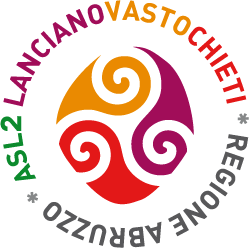 Regione Abruzzo - Azienda Sanitaria Locale 02 - Lanciano Vasto ChietiVia dei Vestini snc - 66100 Chieti - P.I. 02307130696  
Dipartimento di Prevenzione - Servizi Veterinari - Igiene degli Allevamenti e delle Produzioni ZootecnicheDirettore: Dr. Giuseppe Torzi
Regione Abruzzo - Azienda Sanitaria Locale 02 - Lanciano Vasto ChietiVia dei Vestini snc - 66100 Chieti - P.I. 02307130696  
Dipartimento di Prevenzione - Servizi Veterinari - Igiene degli Allevamenti e delle Produzioni ZootecnicheDirettore: Dr. Giuseppe Torzi
Regione Abruzzo - Azienda Sanitaria Locale 02 - Lanciano Vasto ChietiVia dei Vestini snc - 66100 Chieti - P.I. 02307130696  
Dipartimento di Prevenzione - Servizi Veterinari - Igiene degli Allevamenti e delle Produzioni ZootecnicheDirettore: Dr. Giuseppe Torzi
Sede di Castel Frentano:Via G. Matteotti, n. 7 Tel. 0872 569681 - Fax 0872 56361
Email: igieneallevamenti.lanciano@asl2abruzzo.itPec: igieneallevamenti.lanciano@pec.asl2abruzzo.itSede di Vasto: Via Marco Polo, n. 55 Tel. 0873 308691 - Fax 0873 308627 Email: igieneallevamenti.vasto@asl2abruzzo.it  
Pec: igieneallevamenti.vasto@pec.asl2abruzzo.itSede Operativa di Castiglione Messer Marino (CH)Via A. Moro (c/o Distretto Sanitario) Tel. 0873 978440Sede di Chieti: Via Nicolini, n. 11 (ex Pediatrico) Tel. 0871 357512 - Fax 0871 357513Email: igieneallevamenti.chieti@asl2abruzzo.it  
Pec: igieneallevamenti.chieti@pec.asl2abruzzo.itSede Operativa di Guardiagrele (CH)Via Marrucina (c/o Ospedale) Tel./Fax 0871 899390Il sottoscritto Dr.:Nato a:Il:Residente nel Comune di:Via:N. di Iscrizione Ordine dei Medici Veterinari Prov di ____________________________P.IVA / COD. FISC.:Tel.:Fax:Cellulare:Email: